Les propriétés des substances Il existe 2 types de propriétés des substances :1-Les propriétés physiquesCertaines propriétés sont très faciles à observer mais impossible de mesurer. Ce sont des propriétés qualitatives donc on utilise beaucoup d’adjectifs.L’état : solide, liquide, gaz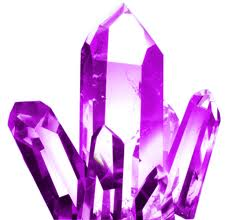 La couleur : l’odeur, le goûtLe lustre : reflète de la lumièreLa forme des cristaux : cubiques, prismesLa malléabilité : peut changer de formeLa ductilité : peut tirer en fils Certaines propriétés exigent qu’on fasse appel à des techniques expérimentales ou à des calculs mathématiques. Ce sont des propriétés quantitatives donc on peut les mesurer. La masse volumique (g/cm3 ou g/mL)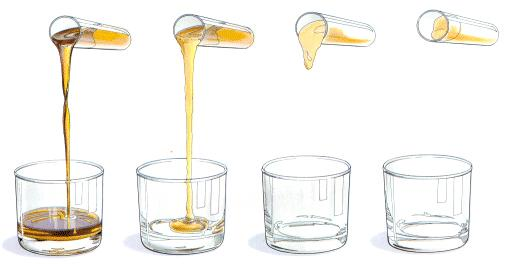 La conductivité de l’électricitéLa conductibilité thermique (de la chaleur)Le point de fusion et d’ébullitionLa viscosité (capacité de couler)La solubilité (dissoudre dans un liquide)Le magnétisme 2-Les propriétés chimiquesToute propriété décrivant la façon dont une substance réagit au contact d’une autre substance pour former de nouvelles substances est une propriété chimique. 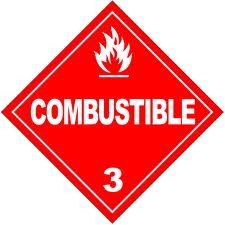 Réagit au contact de l’eau ou de l’airRéagit au contact de l’oxygène pure ou autre substance pureRéagit au contact d’acidesToxicitéStabilitéCombustibilitéDes propriétés physiques en détails :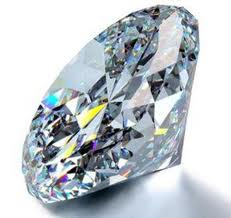 DuretéLa dureté est la propriété d’un solide qui ne se laisse pas égratigner ou tailler. Un diamant est dur. La craie est molle. Un matériel plus dur peut tailler ou égratigner un autre plus mou donc un diamant peut égratigner du verre. 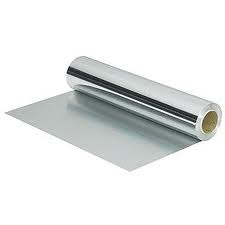 MalléabilitéOn peut changer sa forme en le pliant ou en le martelant. Le papier d’aluminium est très malléable. Les matériaux qui ne sont pas malléable vont se briser au lieu de se plier donc le verre n’est pas malléable. 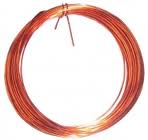 DuctilitéOn peut l’étirer pour faire des fils donc le cuivre est ductile. Points de fusion et d’ébullition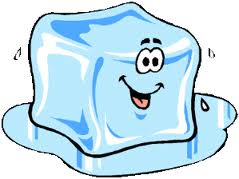 Les températures à lesquelles une substance change d’état (solide à liquide, liquide à gaz, etc).Le point de fusion de l’eau est 0°C et son point d’ébullition est 100°C. CristauxLes solides existent sous différentes formes et plusieurs minéraux se présentent sous forme de cristaux. Par exemple, si tu observes des cristaux de sels à l’aide d’une loupe, tu constateras qu’ils sont en forme de cubes. SolubilitéSi nous ajoutons du sel et du poivre à l’eau, le sel se dissout et non le poivre. La solubilité est la propriété qu’a une substance de se dissoudre dans un solvant comme l’eau. Le sel est soluble mais le poivre est insoluble. ViscositéLa viscosité désigne la capacité d’écoulement d’un liquide. Plus un liquide est épais, plus il est visqueux. Par exemple, le sirop d’érable est plus épais que l’eau et il coule plus lentement lorsque tu le verses donc on dit que le sirop est plus visqueux que l’eau.Questions de compréhension de la lecture-Propriétés physique et chimique Écrivez dans vos propres mots les définitions suivantes : propriété physique : _______________________________________________________________________________________________________propriété chimique : _______________________________________________________________________________________________________Qualitative : _______________________________________________________________________________________________________Quantitative : _______________________________________________________________________________________________________Nommez deux propriétés physiques. Nommez deux propriétés chimiques. Choisissez un exemple d’une substance de la liste ci-dessous et décrivez ses propriétés physiques et chimiques.  Assurez-vous de trouvez un minimum d’une propriété physique et une propriété chimique pour la substance choisie.  Faites de la recherche pour explorer TOUTES ces propriétés !  Le potassium pur ; le cuivre ; le sucre ; les molasses; les diamants ; l’aluminiumRÉPONSES Questions de compréhension de la lecture-Propriétés physique et chimique Écrivez dans vos propres mots les définitions suivantes : propriété physique : Une description de l’apparence d’une substance. propriété chimique : Une description de la réactivité d’une substance. Qualitative : Qu’on ne peut pas mesurer. On utilise des adjectifs pour la description qualitative. Quantitative : Qu’on peut mesurer. On utilise des techniques de laboratoire pour faire la description quantitative. Nommez deux propriétés physiques. Les réponses variées mais voici des exemples de bonne réponse. -L’état et le lustre   -la masse volumique et la solubilitéNommez deux propriétés chimiques.  Les réponses variées mais voici des exemples de bonne réponse. -réagit avec le contact de l’eau   -réagit avec le contact de l’air   -la toxicitéDonnez un exemple d’une substance qui n’a pas déjà été mentionné dans la lecture et décrivez ses propriétés physiques et chimiques. Les réponses variées mais voici un exemple de bonne réponse.Le potassium. Propriété physique : substance solide argenté qui est molle.  Propriété chimique : très réactif au contact de l’eau.   REGARDE!!  https://www.youtube.com/watch?v=pPdevJTGAYY Démo. 1 Le cuivre et l’aluminiumBut : Tester la malléabilité, la ductilité, le magnétisme, le lustre et la couleur Propriétés physiques Matériaux : aimants-fils de cuivre et le cube de cuivre-papier d’aluminium et le cube d’aluminiumProcédure: Décrivez le lustre et la couleur.Touchez les cubes avec un aimant.Manipulez et pilez le fils et le papier. Démo. 2 Le sirop, les molasses et l’eau But : Tester la viscosité -Propriété physiqueMatériaux : 3 béchers de 40ml ; un chronomètre Procédure: Versez 10ml du sirop dans un bécher et un partenaire chronométra le temps pour le sirop de se verser complètement dans un deuxième bécher.Répétez étape 1 mais pour l’eau. Essayez de verser les molasses dans un bécher. Démo.  3 L’huile et le vinaigre But : Tester la masse volumique –propriété physiqueMatériaux : 1 bécher de 100mlProcédure: Versez 20ml de l’huile dans le bécher de 100ml. Versez 20ml de vinaigre dans le même bécher de 100ml. Démo.  4 Le bicarbonate de sodium et le vinaigre But : Tester la réactivité du contact entre le bicarbonate de sodium et le vinaigre-propriété chimiqueMatériaux : 1 bécher de 250mlProcédure: Versez 50ml de vinaigre dans le bécher. Placez une petite quantité de bicarbonate de sodium à l’aide d’une spatule. Démo.  5 Le sel et l’eau But : Tester la solubilité - propriété physiqueMatériaux : 1 plat de pétriProcédure: Versez 10ml d’eau dans le plat de pétri. Placez une petite quantité de bicarbonate de sodium à l’aide d’une spatule. Mélangez bien.Démo.  6 La craie et le diamant  VIDÉOSTester la dureté- propriété physiqueMatériaux : une spatule spéciale pour écraser, 1 plat de pétriProcédure: Écrasez un petit morceau de craie dans le plat de pétri.Trouvez une vidéo en ligne pour observer comment le diamant est utilisé pour découper les fenêtres. Démo. 7 Les cristaux du selLa formation de cristaux- propriété physiqueDémo.Les substances à testerLe nom de la propriété testéeRésultats de testPhysique ou chimique?1Un fils de cuivreDu papier aluminiumLa malléabilitéLe lustreLa couleurLa ductilitéLe magnétismeOuiOuiOrange et argentéOuiNonPhysique2Le siropLes molassesL’eau La viscositéSirop = 6.07 sec. Pour 10mlL’eau = 2.29 sec pour 10mlLes molasses=TRÈS longtempsPhysique3L’huile Le vinaigreLa masse volumiqueL’huile= mv. Petite/légerLe vinaigre = mv. Grande/lourdeLes deux substances ne se mélangent  pas. Physique4Le bicarbonate de sodiumLe vinaigreLa réactivité Le mélange est devenu plus grand et ensuite il est devenu plus petit. DES BULLES!  Chimique5Le sel L’eauLa solubilité Le sel a dissous dans l’eau. Alors, le sel est soluble dans l’eau. Physique6La craieLe diamantLa dureté La craie est moins dur comparée aux diamants. La craie est molle.Voici un documentaire au sujet des diamantshttps://www.youtube.com/watch?v=pLBNBlvdOY0Physique